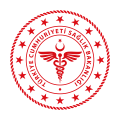 T.C.ANKARA VALİLİĞİİL SAĞLIK MÜDÜRLÜĞÜKarar Tarihi	: 24/06/2020Karar Sayısı	: 2020/50İL UMUMİ HIFZISSIHHA KURUL KARARI            Ankara İl Umumi Hıfzıssıhha Kurulu  24/06/2020 tarihinde 1593 sayılı Umumi Hıfzıssıhha Kanununun 23. ve 27. ve 72. maddelerine göre, Ankara Valisi Vasip ŞAHİN başkanlığında olağanüstü toplanarak gündemindeki konuları görüşüp aşağıdaki kararları almıştır.Diyanet İşleri Başkanlığınca 16 Mart 2020 tarihinden itibaren bütün cami ve mescitlerde cemaatle namaz ibadetine ara verilmesi kararlaştırılmış, sonrasında İçişleri Bakanlığının 22.05.2020 tarihli ve 8357 Sayılı Genelgesi doğrultusunda Kurulumuzun 2020/38 sayılı Kararıyla bahse konu cemaatle namaz ibadetine ilişkin kısıtlamanın 29 Mayıs 2020 Cuma gününden itibaren öğle, ikindi ve cuma namazları için kaldırılmasına karar verilmiştir. Konuyla ilgili olarak İçişleri Bakanlığının Sağlık Bakanlığı ve Diyanet İşleri Başkanlığıyla yaptığı görüşmeler sonucu cami ve mescitlerde beş vakit olarak cemaatle ibadet edilebileceği İçişleri Bakanlığının 24.06.2020 tarihli ve  10079 sayılı Genelgesiyle Valiliğimize bildirilmiş olup,Bu çerçevede; 1- Koronavirüs Bilim Kurulu tarafından belirlenen “Cami ve İbadethanelerde Alınacak Önlemler” ile ilgi Genelgede belirtilen tedbirlere riayet edilmesi kaydıyla, 24.06.2020 tarihinden itibaren cami ve mescitlerde beş vakit olarak cemaatle ibadet edilebilmesine, 2- İçişleri Bakanlığının 22.05.2020 tarihli ve 8357 Sayılı Genelgesinde belirtilen yeterli bahçesi/avlusu/açık alanı bulunan camilerde dış mekanlarda kılınabileceği belirtilen Cuma Namazlarının ise hava durumuna (yağışlı olması, aşırı sıcak vs.) bağlı olarak temizlik, maske ve mesafe başta olmak üzere ilgili kurallara uyulmak kaydıyla Cami içerisinde de kılınabilmesine,  Ayrıca, 26.05.2020 tarihli ve 2020/38 sayılı Kararımızın A bölümünün 3. paragrafında sehven yazılan tarih ve sayı bilgisinin “22.05.2020 tarihli ve 8357 sayılı” olarak düzeltilmesine,Alınan bu kararlara aykırı hareket edenlere 1593 sayılı Umumi Hıfzıssıhha Kanunu ve diğer mevzuatın öngördüğü müeyyidelerin uygulanmasına,Oy birliği ile karar verildi.